WAELWAEL.365972@2freemail.com   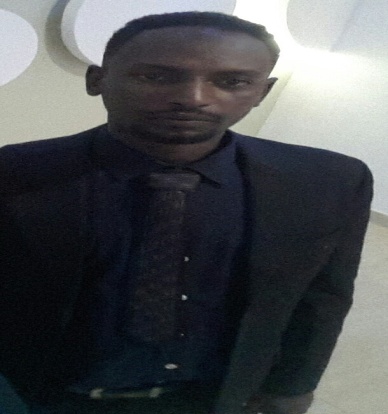 Mechanical &SAFETY OFFICERCAREER OBJECTIVE:-           To be a part of reputed organization that provides me, with the opportunity to effectively contribute my knowledge towards the achievements of the firm’s success while gaining the skills and experience required for pursuing a long term career in accounting and management profession.  SUMMARY OF PROFESSIONAL QUALIFICATIONSAble to adapt computer program solutions to improve efficiency and effectiveness, organizing records, and compiling reports.Experience of using Computer Aided Design Systems and related software.Have previously worked with multi-national and multi-skilled crews.Experience of designing cost-effective and practical mechanical equipment modifications to help improve safety and reliability.Able to adhere to engineering principles and techniques.Knowledge of considering time constraints like safety, cost and environmental issues.Ability to evaluate and test theoretical designs.Experience of working with minimal supervision or as part of a small team in analyzing mechanical failures.Knowledge of designing and maintaining new databases.Employment Wagara enterprises Engineering   from 1/1/2013 up to 1/6/2016 as SAFETY OFFICER Department of constructionMaking sure all safety precautions are taken.Carried out safety tests and recorded results on mechanical equipment and systems and recommending improvements.Regularly making dimensional orientation and materials checks and comparisons.Responsible for the plant and equipment maintenance and replacement of worn-out parts.Having to scrutinize technical mechanical problems and follow corrective procedures to fix the problem and avoid recurrence.Explaining technical problems to non technical colleagues.Carrying out staff appraisals.Prepared monthly reports for senior managers.Involved in the design of new machines and equipment, whilst at the same time taking account of cost, availability of materials, strength and maintenance requirements.Supervising the smooth operation of the company manufacturing plants.Preparation of estimates for Mechanical Engineering works.Responsible for coordinating and planning daily maintenance and repair activities.Responsible for recording and maintaining engineering records.Prepare risk schedules to identify and quantify risks and mitigation measures.Maintain good client relationships at all times.Built a data base for mechanical equipment.Education:2008-2011 Advanced technical diploma in mechanical engineering (plant Technology) level 5 IVQCity & Guilds of London Institute Training in Sudanese company of thermal generation 3months in maintenance and operation departments..Training course in HVACTraining course in fire fighting IASP in International Association of Safety ProfessionalOSHA in General Industry IOSH in Managing Safely Under Exam NEBOSH IGC  NO 00320776TRAINING IN PETRODAR PETROLEUM CO two MONTH DEPARTMENT OF HSE Qualification Summary:proficient with Microsoft office programmers outlook Explore and project also competent with specific software packages .Good communication skill.Good report writing skills. Excellent Team player hard work ability to work under pressure eager to learn and develop new skills and dedicated to the work assigned.DECLARATION  I hereby declare that the above mentioned information is true to the best of my knowledge and belief	